 Хотела галка пить. На дворе стоял кувшин с водой, а в кувшине была вода только на дне. Галке нельзя было достать.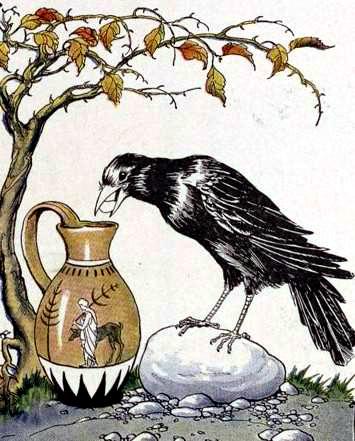 Она стала кидать в кувшин камушки и столько наклала, что вода стала выше и можно было пить. 